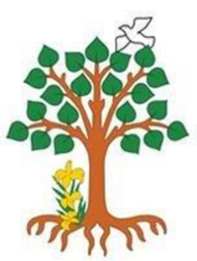 Our Catholic MissionThank you to all who came to Mass on Tuesday.  It was lovely to see so many parents and parishioners there. You are all most welcome to join us for our next Mass in school which will be at 9.30 am on Tuesday 27 November.Family MassOn Sunday 2 December, the first Sunday of Advent, we will be attending our first Family Mass of the year at St. Peter and Paul’s Church at 11am. The children will be doing the readings and singing. This is a wonderful opportunity for us all to worship together as a whole Catholic parish and it would be lovely to see as many families there as possible.They do not need to wear school uniform, but should dress smartly.  I am conscious that this is a busy time of year but I ask for your support in ensuring that this Family Mass is well attended. In order for us to be able to choose readers, please let Mrs Tonks know by email, note or phone call, if your family will be attending.Prayer Card CompetitionCongratulations to Michael Poole (Y5) and Tess Adair (Y3) whose designs have been chosen for Holy Cross’s new prayer cards.  All entries will be available to view at a gallery in Holy Cross Community Room 23-25 November.  A presentation to the winners will be held at 11 am on Friday 23 November.  Parishioners are invited to attend.Parish Mass/Children’s LiturgyThe parish newsletter or website www.romancatholiclichfield.co.uk contains information about Masses and other church notices. Mass Times: 	6pm Saturday @ SS Peter & Paul(with Children’s Liturgy)8.30am Sunday @ Holy Cross 
(with Children’s Liturgy) 11am Sunday @ SS Peter & Paul
(with Children’s Liturgy)AttendanceCongratulations to Y5 the class with the highest attendance of 100% this week.Star WritersCongratulations to our Star Writers this week:Reception: Sara, Isla, Joshua, Jonathan 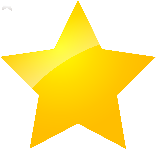 Y1:  Jack, Sophia C, Elsie & JoannaY2: Jacob H, Charlotte, Evie & DanielY3: Daniel, Nicole, Bobby & DollyY4:  Annabella, Harley, Lowry & Amelia Y5: Dylan, Matthew, Lauren & Ava  Y6: Harry, Heidi, Sammy & Noah Headteacher’s Award:  Josh C & MajkaAfter School ClubsPlease see the school website for After School Club information and how to join.Open Day for Prospective ParentsWhat a great turn out we had for parents looking for a Reception place next year for their child at St Joseph’s. Our Y6 children really did our school proud.If you or someone you know were unable to make the Open Day, please contact us to see if we can find an alternative date for you.Grandparents of St Joseph’sWe are very privileged at St Joseph’s to have a number of Grandparents who come and volunteer here at school, they tell us that it is very rewarding!If you are a Grandparent who has a few hours to spare and would like to support the next generation we would love to hear from you!Lunchtime sports equipmentA HUGE thank you to Miss Teague for successfully obtaining £400 from the Premier League for new lunchtime sports equipment. We are all very grateful for your efforts!Family Lunch - Friday 23 November       SURNAMES S-T (WEEK 3 MENU)MENU CHOICE TO BE IN BY 12 NOON ON      21 NOVEMBER 2018Come and enjoy a school meal with your children on Friday 23 November 2018 at 11.45am.  Please ensure your account is in credit by at least £2.76 for your lunch on parent pay.  Menu choices are available on the school website.  Please email your choice to lunches@st-josephs-lichfield.staffs.sch.uk before 12 noon on Wednesday 21 November as places are limited.  Unfortunately, we will be unable to take bookings after the deadline.Reception Parents Maths Workshop – 19 NovemberOn Monday 19 November (3.45pm-4.45pm), parents are invited to an informal session which will help support your child’s progress and confidence in Maths.Y3 Swimming LessonsThere will be no swimming lesson on Monday 26th November due to the pool closure at The Friary. To make up for this missed lesson the child will have a lesson on Monday 10th December.Christmas Illuminations – 25th NovemberLichfield City Council will be switching on the Christmas Lights on Sunday 25th November at 5pm. There will be entertainment in the streets from 2.30pm.Year 4 trip to Cadbury World – 29 NovemberPlease see details of this trip on the website.School Office – 30th November Please note that due to training the School Office will not be available from 9am to 1pm on Friday 30th November. We apologise for any inconvenience this may cause. Christmas Lunch – 17 December 2018This year’s Christmas lunch is on Monday 17 December. Please pre-book your child’s meal on ParentPay by Monday 3 December to ensure they are able to join in this lovely festive event.  Even if your child receives Universal Free School Meals we still need you to book their place so we can ensure numbers are correct.KS2 Carol ConcertY3 to Y6 Carol concert will take place on Tuesday 18th December at 6.30pm at Ss Peter & Paul.Reception Class Admissions - September 2019On-line applications for primary school has now opened.  The closing date for applications is 15 January 2019. The best way to apply is online at www.staffordshire.gov.uk/admissions If your child's 5th birthday is between 1 September 2019 and 31 August 2020 then you will need to apply for a place at First, Infant or Primary School.Parking around schoolWe know that parking around the school site is a challenge, however we have received a complaint from a resident and would kindly remind our parents to park considerately both on the main road and in the side streets around school. Thank you.Lost PropertyLost property will be disposed of on Friday 21 December.  Please ensure you have checked the box before this date and taken your belongings home with you.SnacksYou will soon be able to prebook your child’s breaktime snack, you will be able to choose from two items per day for a small daily charge. More information on the school website.School Crossing PatrolWe have been contacted by Councillor Helen Fisher regarding the proposed removal of School Crossing Patrol Services. As you will be aware this is a service that is greatly needed on our busy road. Unfortunately this is not a cost that could be met from our already stretched school budget. Staffordshire County Council are looking for parent input on how the costs could be met. Please visit https://www.staffordshire.gov.uk/education/schoolsandcolleges/SchoolCrossing/SchoolCrossingPatrols.aspx to share your views.Dinner supervisor vacancyDue to one of our dinner supervisors securing a new job, we now have a vacancy. If you know of anyone who might be interested please point them to the details of this position on the website. Thank you.Pre School Assistant VacancyThere is a vacancy for two suitably qualified Pre School Assistants – please see the school website under Pre School/Vacancies for further information.PTFA NewsPlease see the school website and calendar for more informationAnd Finally…Thank you to Y1 for their beautiful assembly this morning.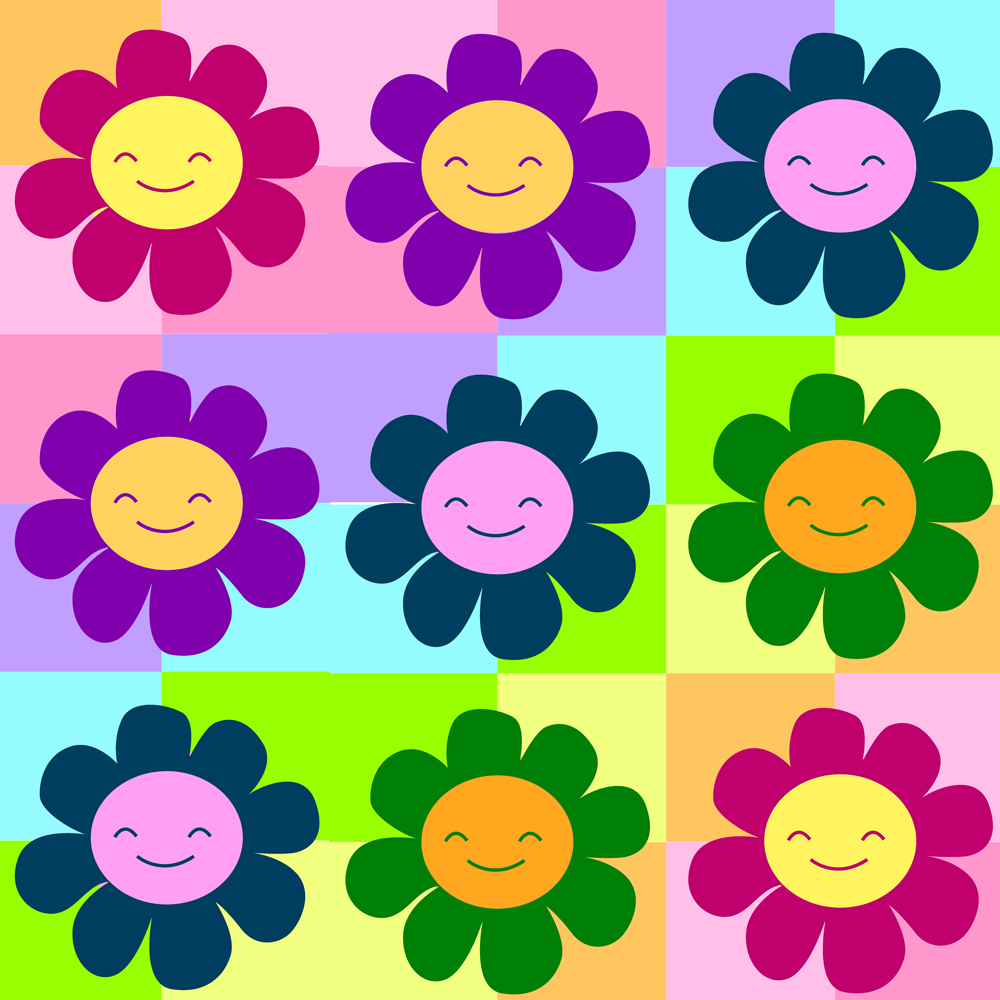 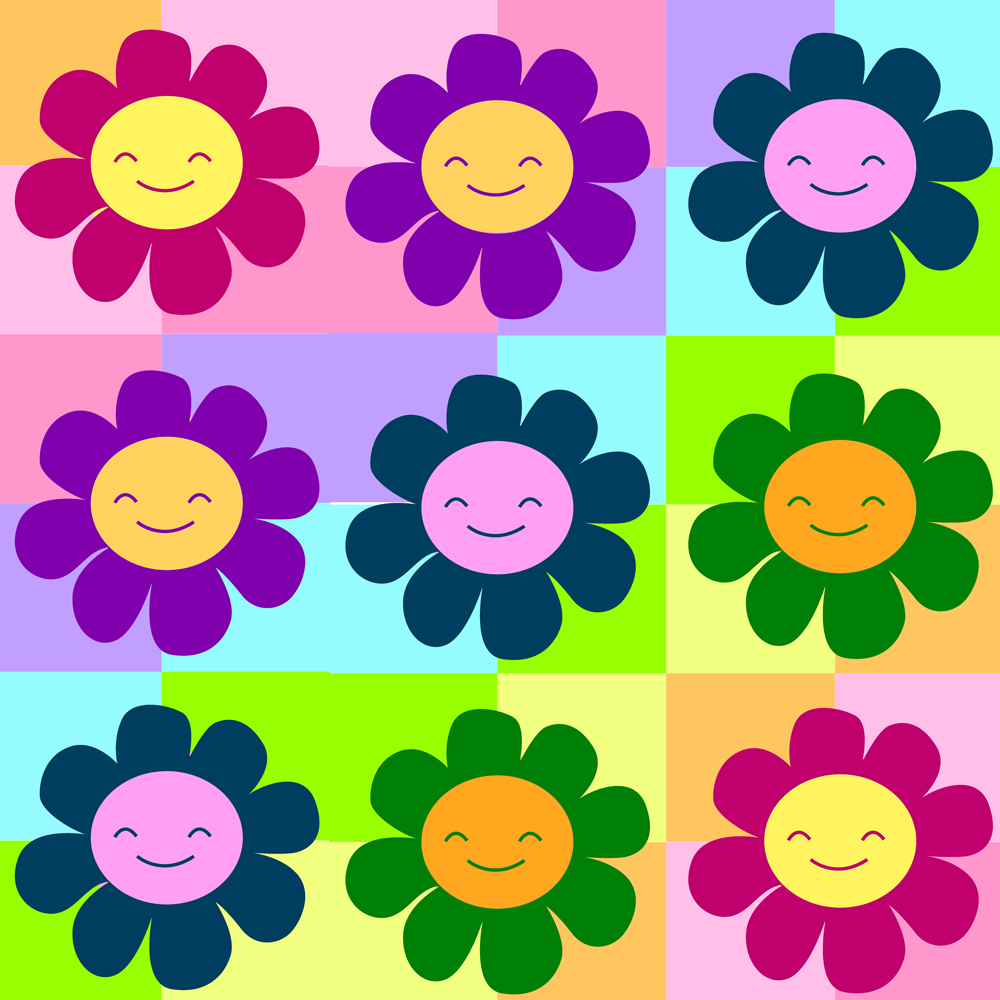 May God be with you. Mrs D McLeary